CAMPIONATO CALCIO A 11 “OPEN” 2023/2024COMUNICATO N. 8DEL 22/11/2023RISULTATI VII^ GIORNATA  CLASSIFICAIl G.S., esaminati gli atti di gara, ha adottato le seguenti decisioni:A carico di società:AMMENDAB.. : Si rappresenta alle Societa’ che le MULTE dovranno essere versate entro 15 gg., pena penalizzazione di 2 punti in Coppa Disciplina.Il G.S., esaminati gli atti di gara, ha adottato le seguenti decisioni:1°AMMONIZIONE:MAZZIOTTI G(SANSEVERINO);PRIMICERIO(MACCHIA);BARRA A(ATL.VORGADE);DI LORENZO GB,INVERSO A(LILLE’);BARBATO C(NEW TEAM);GIORDANO G,CASO E(ATL.PORTICCIOLO);MILANO E(SQ.CAPITANO);CAPACCHION E A(AMICI DEL SABATO);BENVENUTO L(ANGRI F);SEVERINO I,MAINARDO S(SPORT&EVENTI);2° AMMONIZIONE:ROCCO A(VORGADE);CAPORALELLO R,PORPORA M,SALZANO G(LILLE’);DI MURO R(NEW TEAM);SINNO A ARPINO O(SQ.CAPITANO);CHIUMMIELLO C(MENTORING);DIFFIDA:IANNONE P(SP.S.SEVERINO);GIOIA R(NEW TEAM);BUONAGGIUNTO D(ATL.PORTICCIOLO);1 giornata di squalifica giornate di squalifica Classifica DISCIPLINAClassifieds FAIR-PLAY                                                                 PROSSIMO TURNOSalerno, 22/11/2023IL GIUDICE UNICO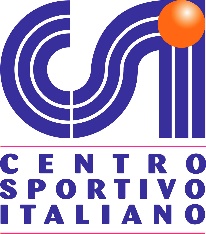 Comitato Provinciale S A L E R N OVia Lungomare Tafuri - c/o pattinodromo “T. D’Aragona”84134  SALERNO -  Tel e Fax: 089/793649cell. 393 0229332  -   e-mail: salerno@csi-net.itSPOTINGSANSEVERINO - AMATORI MACCHIUA1-2FC ROTA - ATLETICO VORGADE0-2QUELLI DEL LILLE’ - NEW TEAM1-2FARALDESE - SPORTING CARMINE1-4ATL.PORTICCIOLO - ASD CAPITANO CETARA E F1-1ELETTROSPORT - REAL ACIGLIANO1-2AMICI DEL SABATO - MENTORING0-0ANGRI F - SPORT&EVENTI  3-3HOME MEDICINE - SAN VITO CAVA  7-0SQUADRAPUNTIGIOC.V.N.P.GFGSSPORTING CARMINE  21   87001299ASD SQ. CAPITANO CETARA206620 205NEW TEAM19861125 9QUELLI DEL LILLE’1886023011SPORTING SAN SEVERINO178521299ATLETICO PORTICCIOLO1685122115AMATORI MACCHIA14842 221 12HOME MEDICINE147421  2312MENTORING128332178SPORT&EVENTI1073131612ATLETICO VORGADE1083141112ANGRI F982331517AMICI DEL SABATO8822483REAL ACIGLIANO682061232ROTA FC581251119FARALDESE18017728*SAN VITO CAVA DE TIRRENI18017630ELETTROSPORT08008730SQUADRAMULTAMOTIVAZIONECALCIATORESOCIETÀMOTIVAZIONEDOPPIA AMM.GIARLETTA FROTA4^ AMMONIZIONELONGO DLILLE’DOPPIA AMM2 giornate di squalificaSquadraPuntiSAN VITO CAVA DE’ TIRRENI0,6HOME MEDICINE2,1MENTORING2,1SPORT&EVENTI2,4REAL ACIGLIANO 3,9AMICI DEL SABATO4,2SPORTING SAN SEVERINO4,2FARALDESE4,2FARALDESE4,2ASD SQ.CAPITANO CETARA E F.4,8SPORTING CARMINE5,6ATL.PORTICCIOLO5,7ELETTROSPORT6ANGRI F6,6NEW TEAM8,416 FC ROTA10,117QUELLI DEL LILLE’11,418 ATLETICO VORGADE13,1SquadraPunti Classifica(A)PuntiDisciplina(B)Penalizz.Fair play(C )(A – C) /partite giocateFAIR PLAYSPORTING CARMINE215,6   3,617,4/82,17SQ.CAPITANO CETARA E F    204,8317/82,123 SPORTING SAN SEVERINO174,22,714,3/81,784 HOME MEDICINE14    2,1   1,512,5/71,755 NEW TEAM198,45,113,9/81,736 ATL.PORTICCIOLO165,73,6     12,4/81,55       7QUELLI DEL LILLE’1811,46,9     11,1/81,388 AMATORI MACCHIA14    4,8311/81,379 MENTORING122,11,510,5/81,3110 SPORT&EVENTI102,41,58,5/71,2111AMICI DEL SABATO    84,22,75,3/80,6612 ANGRI F96,64,24,8/80,6013 REAL ACIGLIANO63,92,4    3,6/80,4514ATL.VORGADE1013,18,11,9/80,2315AN VITO CAVA10,60,60.4/8_0,0516 FC ROTA510,16,3-1,3/8-0,1617FARALDESE14,22,7-1,7/8-0,2118 ELETTROSPORT063,6-3,6/8-0,45VII^ GIORNATA GIORNODATAORACAMPOSABATOSABATOSABATOSABATOSABATOSABATOSABATOSABATOSABATO